Юбиляры 2018 года д. Седяш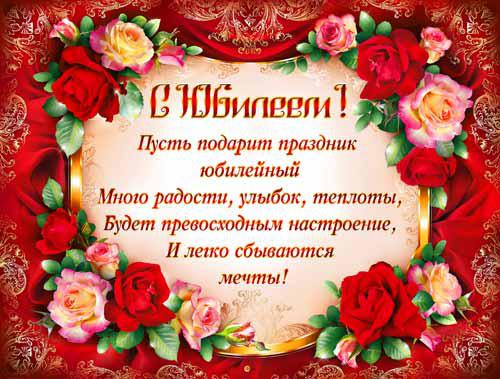 ПОЗДРАВЛЯЕМ!С 18 летием.Ахматнурову Айсылу, Эседову Регину, Сагетдинова Айнура, Хабибуллину Алиду, Хусаинова РадмираС 20 летиемГалиева Гузель, Мухаметова Лиана.С 25 летиемХусаинову Раину, Сарвартинова Ильнура, Каюмова Нурхата, Гильманшину Элизу, Нуриеву Чулпан, Сатиеву Лауру, Хабибуллина Айваза, Шамкаеву Альгизу.С 30 летием Каюмову Рузалию, Хусаинову Русалину, Галиева Ильназа, Асатова Руслана, Галямшина ФаритаС 35 летием Хуснуярова Дамира, Галиханова МаратаС 40 летием Ахматнурову Алию Г, Шамкаева Фирдауса Ф.С 45 летием Ахматнурова Аскара А, Гильфанову Эмму Акрямовну, Сибаеву Розу Ризовну, Хасбатова Джалиля Маснавиевича, С 50 летием Давляева Рудольфа Рафаэливича, Нуриева Саима Азмугалиевича, Галиеву Гульчачак Маснавиевну. С 55 летиемХусаинова Фиданиса Муртазовича, Шамсутдинова Малика Муллануровича, Шаматову Земфиру Маснавиевну.С 60 летием Насртдинова Загафурана Рамазановича, Каюмова Ралифа Сунгатовича С 65 летиемМухаматшина Зуфара Мухамматдиновича, Хасбатову Зухру ГазизовнуС 70 летием Давляеву ГашируС 80 летием Ульданову Бахию